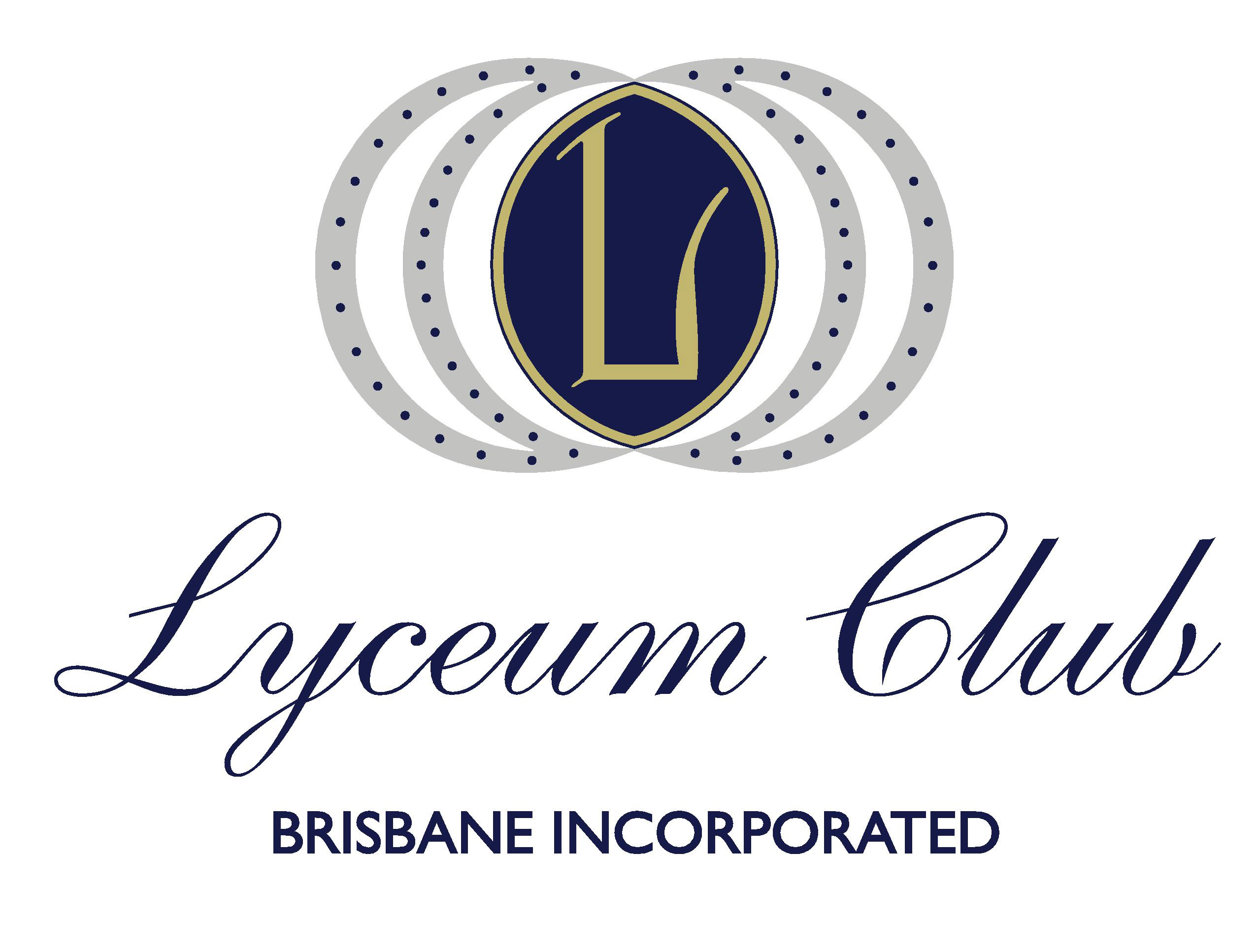 The President and the Management Committeehave much pleasure in inviting Members and their Guests to the22nd Annual Lyceum LectureTuesday 12 October 2021In recognition of the United Nations International  Year of  Peace and Trust, we are especially fortunate that Dr Norah Armath will be our Guest Lecturer.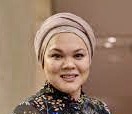 Dr Nora Armath is an academic and humanitarian who has dedicated her career to human rights advocacy and building bridges of trust across community divides.Venue:  Tattersall’s Club Brisbane, Members' Dining Room6.00pm for seating at 6:30 pm			   Cost - $60.00 per personThis includes a glass of sparkling wine on arrival and a two course meal.Our Club is the recipient of a Queensland Government Grant for Seniors.  We thank the Honourable Craig Crawford MP and COTA (QLD).  This grant has funded the cost of the Lyceum Lecture for Members and Guests                                      ……………………………………………………………………………………RSVP Monday 4 October.  Complete and send  to events@lyceumbrisbane.org.auMember’s Name: …………………………………………………………………..Special dietary request……………………………………………………………..:.Guest’s Name/s ………………………………………………………………………………. Special dietary request: ……………………………………………………………………….Payment - $55.00 per person  Cheque – made payable to Lyceum Club Brisbane          Direct Payment to: Lyceum Club Brisbane Inc. National Bank: BSB 084 034   Account no. 872021626     (Please include your name on the payment)                                                            